ALCALDAI MUNICIPAL DE EL ROSARIO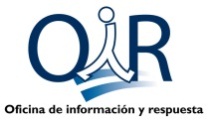 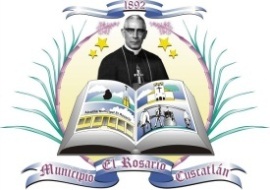 DEPARTAMENTO DE CUSCATLAN, TEL. FAX: 2379-6431Correo Electrónico: alcaldiaelrosariocus@gmail.com                                  ___________________________________________________________________________                 _____________________________________________________________________________                                                                            El Rosario, 28 de septiembre de 2020Señor Pedro José Flores AmayaPresenteRespetable señor Flores AmayaEn respuesta a su solicitud de información de fecha día 11 de septiembre del presente año, y recibida el día 14/9/2020, en donde solicita información en digital relacionada a muebles e inmuebles propiedad de la Municipalidad, a continuación se ajunta nota enviada por el departamento de contabilidad donde detalla la información quedando a la orden por si necesita que se aclare cualquier duda.Esperando que la información sea de su entera satisfacción, me suscribo de usted.-Atentamente; 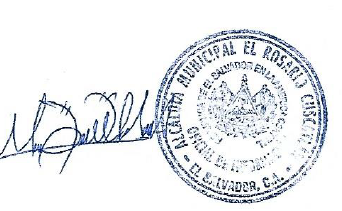 Licda. María Dilsia MembreñoOficial de acceso a la información Pública